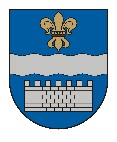   LATVIJAS REPUBLIKASDAUGAVPILS PILSĒTAS DOMEReģ. Nr. 90000077325, K. Valdemāra iela 1, Daugavpils, LV-5401, tālr. 65404344, 65404365, fakss 65421941 e-pasts info@daugavpils.lv   www.daugavpils.lv2020.gada 17.decembrī                                                             Saistošie noteikumi Nr.53                                                                                       (prot. Nr.52, 15.§)                                                                                                  APSTIPRINĀTI                                                                                            ar Daugavpils pilsētas domes                                                                                                  2020.gada 17.decembra                                                                                lēmumu Nr.670 “Par maznodrošinātas mājsaimniecības ienākumu slieksni”Izdoti saskaņā ar Sociālo pakalpojumu un sociālās palīdzības likuma 33.panta trešo daļu,likuma “Par palīdzību dzīvokļajautājumu risināšanā" 14.panta sesto daļuSaistošie noteikumi nosaka maznodrošinātas mājsaimniecības ienākumu slieksni. Maznodrošinātas mājsaimniecības ienākumu slieksnis ir 436 euro pirmajai vai vienīgajai personai mājsaimniecībā un 305 euro pārējām personām mājsaimniecībā.Noteikumi stājas spēkā 2021.gada 1.janvārī.Ar 2021.gada 1.janvāri zaudē spēku Daugavpils pilsētas domes 2015.gada 30.janvāra saistošie noteikumi Nr.4 “Ģimenes vai atsevišķi dzīvojošas personas atzīšana par maznodrošinātu”.Domes priekšsēdētājs                             (personiskais paraksts)		               I.Prelatovs Dokuments ir parakstīts ar drošu elektronisko parakstu un satur laika zīmogu